Jonathan Jansen 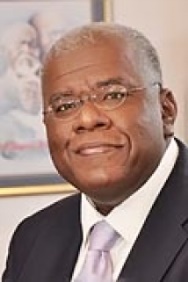 Born in Montagu South Africa, Jonathan Jansen is the Rector and Vice-Chancellor of the University of the Free State. He is the Honorary Professor of Education at the University of the Witwatersrand and Visiting Fellow at the National Research Foundation. Jansen also serves as an Independent Non-Executive Director for Advtech Limited and is the Chairman at the School Evaluation and Teacher Appraisal.  He is an avid supporter of the work of the TRC and restorative justice.  During his first year at UFS in 2009 he utilized elements from the TRC in order to unite the black and white South African students after the “Reitz Incident”. He has authored We need to Talk (2011) and Knowledge in the Blood: How white students remember and enact the past (2009).ARTICLES:Jonathan Jansen | Who's Who SA. (n.d.). Retrieved from http://whoswho.co.za/prof-jonathan-jansen-5582Jonathan Jansen and the Reitz Incident. (10/23/2009). Retrieved from http://www.muthalnaidoo.co.za/articles-and-papers-othermenu-86/196-jonathan-jansen-and-the-reitz-incidentEllis, Jessica.   “S. Africa's first black dean teaches 'reconciliation over revenge'.” CNN . Cable News Network,  June 22 2012.  Web. 12 Jan 2016.  http://www.cnn.com/2012/05/14/world/africa/jonathan-jansen-south-africa/index.htmlBaldauf, S. (2009, Oct 26). South africa: Should white students who made racist video be reinstated? The Christian Science Monitor Retrieved from http://search.proquest.com/docview/405572407?accountid=415BOOKS:Jansen, Johnathan. Knowledge in the Blood: Confronting Race and the Apartheid Past. Stanford, Calif. : Stanford University Press, c2009.  Print. https://books.google.com/books?id=2rppQm-3S6QC&printsec=frontcover&dq=Knowledge+in+the+Blood:+Confronting+Race+and+the+Apartheid+Past&hl=en&sa=X&ved=0ahUKEwi1q6PQs6XKAhVO_WMKHdAmCh0Q6AEIHzAA#v=onepage&q=Knowledge%20in%20the%20Blood%3A%20Confronting%20Race%20and%20the%20Apartheid%20Past&f=false		[also available at Seattle Public Library]VIDEO:“Jonathan Jansen - Lessons from South Africa.” The Brainwaves Video AnthologyYouTube, Jan 21, 2015. https://www.youtube.com/watch?v=l--eOrkIcGo. (10:45 min)Overcoming Racism in South Africa with Jonathan Jansen.” DemocracyDevelopment.  YouTube, Mar 4, 2013. Web.  21 Jan 2015.  https://www.youtube.com/watch?v=NIhMnA9xKv8.